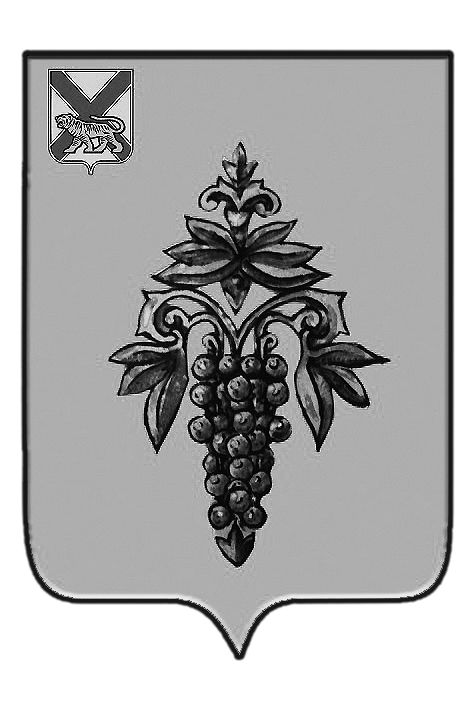 ДУМА ЧУГУЕВСКОГО МУНИЦИПАЛЬНОГО РАЙОНА Р  Е  Ш  Е  Н  И  ЕВ соответствии со статьей 16 Уставом Чугуевского муниципального района, Дума Чугуевского муниципального районаРЕШИЛА:	1. Принять решение «О внесении изменений в решение Думы Чугуевского муниципального района от 26 декабря 2014 года № 548 – НПА «О Положении об организации библиотечного обслуживания населения, комплектовании и обеспечение сохранности библиотечных фондов библиотек на территории Чугуевского муниципального района»».	2. Направить указанное решение главе Чугуевского муниципального района для подписания и опубликования.	3. Настоящее решение вступает в силу со дня его принятия.ДУМА ЧУГУЕВСКОГО МУНИЦИПАЛЬНОГО РАЙОНА Р  Е  Ш  Е  Н  И  ЕПринято Думой Чугуевского муниципального района «28» августа 2015 года	Статья 1.	Внести в решение Думы Чугуевского муниципального района от 26 декабря 2015 года № 548 – НПА «Положение об организации библиотечного обслуживания населения,  комплектование и обеспечение сохранности библиотечных фондов библиотек на территории Чугуевского муниципального района» следующие изменений:	абзац первый пункта 5.2. статьи 5 дополнить словами «Решение о реорганизации или ликвидации муниципальной библиотеки, расположенной в сельском поселении, может быть принято только с учетом результатов опроса жителей данного сельского поселения».	Статья 2.	Настоящее решение вступает в силу со дня его официального опубликования. «02» сентября 2015 г.№ 629 – НПА От 28.08.2015г. № 629О внесении изменений в решение Думы Чугуевского муниципального района от 26 декабря 2014 года № 548 – НПА «О Положении об организации библиотечного обслуживания населения, комплектовании и обеспечение сохранности библиотечных фондов библиотек на территории Чугуевского муниципального района»О внесении изменений в решение Думы Чугуевского муниципального района от 26 декабря 2014 года № 548 – НПА «О Положении об организации библиотечного обслуживания населения, комплектовании и обеспечение сохранности библиотечных фондов библиотек на территории Чугуевского муниципального района»Председатель ДумыЧугуевского муниципального района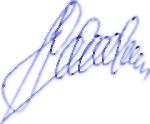 П.И.ФедоренкоО внесении изменений в решение Думы Чугуевского муниципального района от 26 декабря 2014 года № 548 – НПА «О Положении об организации библиотечного обслуживания населения, комплектовании и обеспечение сохранности библиотечных фондов библиотек на территории Чугуевского муниципального района»Глава Чугуевского муниципального района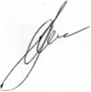 А.А.Баскаков